Breckon Hill Primary School Curriculum Our Vision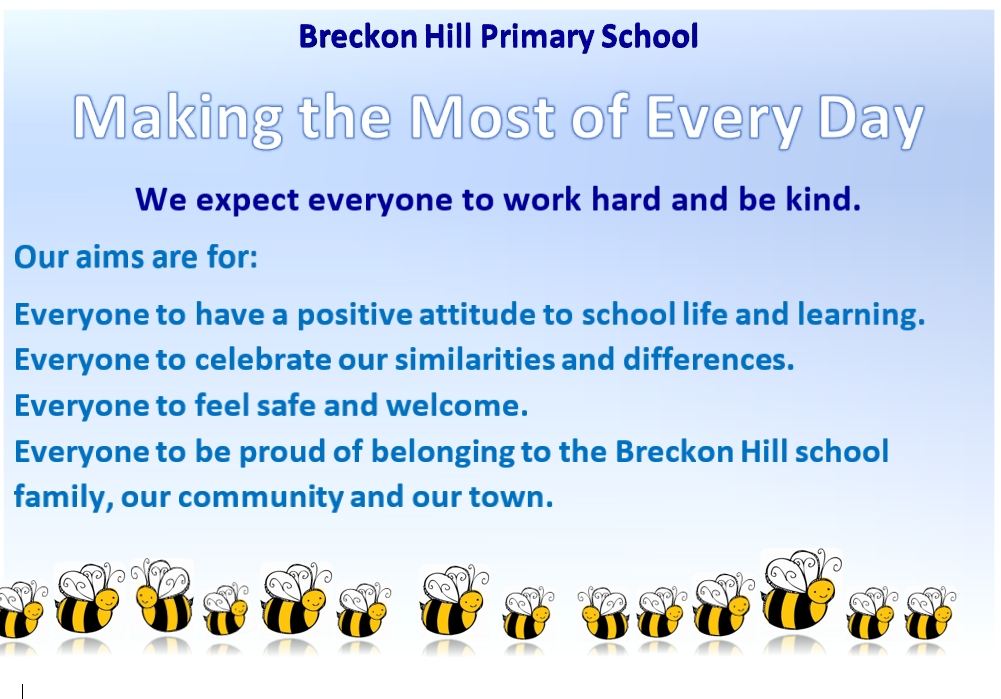 Principles and PurposeWhat do we want to achieve and why do we want to achieve it?BELONGINGWe want to develop strong sense of belonging to make sure children feel they are wanted, that they are cared for and valued.IDENTITY & CULTUREWe want to develop a strong sense of self of who they are and that they are equal.IDENTITY & CULTUREWe want to develop a strong sense of self of who they are and that they are equal.IDENTITY & CULTUREWe want to develop a strong sense of self of who they are and that they are equal.IDENTITY & CULTUREWe want to develop a strong sense of self of who they are and that they are equal.HUMAN RIGHTS, DEMOCRACY & JUSTICEWe want to encourage respect and tolerance for difference, to empower children to tackle prejudice, improve relationships and make the most of their lives.HUMAN RIGHTS, DEMOCRACY & JUSTICEWe want to encourage respect and tolerance for difference, to empower children to tackle prejudice, improve relationships and make the most of their lives.HUMAN RIGHTS, DEMOCRACY & JUSTICEWe want to encourage respect and tolerance for difference, to empower children to tackle prejudice, improve relationships and make the most of their lives.HUMAN RIGHTS, DEMOCRACY & JUSTICEWe want to encourage respect and tolerance for difference, to empower children to tackle prejudice, improve relationships and make the most of their lives.WORK HARDWe want to develop determination, attentiveness, responsibility, problem-solving, and self-control. These lessons, in turn, serve us in other areas (health, relationships, hobbies, etc.).WORK HARDWe want to develop determination, attentiveness, responsibility, problem-solving, and self-control. These lessons, in turn, serve us in other areas (health, relationships, hobbies, etc.).INCLUSIVITYWe want everyone to respect diversity, we are all equal and no one is more important than anyone else regardless of gender, race, religion, belief or disability.INCLUSIVITYWe want everyone to respect diversity, we are all equal and no one is more important than anyone else regardless of gender, race, religion, belief or disability.INCLUSIVITYWe want everyone to respect diversity, we are all equal and no one is more important than anyone else regardless of gender, race, religion, belief or disability.PERSONAL BESTWe want everyone to strive to be better than last time, every time. This personal best only compares with self, and hence is their control.PERSONAL BESTWe want everyone to strive to be better than last time, every time. This personal best only compares with self, and hence is their control.PERSONAL BESTWe want everyone to strive to be better than last time, every time. This personal best only compares with self, and hence is their control.PERSONAL BESTWe want everyone to strive to be better than last time, every time. This personal best only compares with self, and hence is their control.PERSONAL BESTWe want everyone to strive to be better than last time, every time. This personal best only compares with self, and hence is their control.RELEVANCEWe want to make sure our curriculum meets the needs, interests, aspirations and expectations of our children and society in general.RELEVANCEWe want to make sure our curriculum meets the needs, interests, aspirations and expectations of our children and society in general.RELEVANCEWe want to make sure our curriculum meets the needs, interests, aspirations and expectations of our children and society in general.RELEVANCEWe want to make sure our curriculum meets the needs, interests, aspirations and expectations of our children and society in general.LEADING A HEALTHY LIFEWe want to create positive attitudes toward children understanding and manging their own health and well-being, both physically and emotionally so this promotes healthy behaviours in life.Shared ValuesRelating to:self family and otherslocal and global communitythe environmentKeeping    Healthy and Safe        Keeping    Healthy and Safe        RespectRespectKindnessKindnessTeamworkTeamworkTeamworkDeterminationDeterminationDeterminationSelf-beliefPassionPassionPassionPassionCare for the environmentCare for the environmentCare for the environmentFair PlayFair Play   Honesty   HonestyKey competenciesWhat key competencies do we need for a successful life?Managing self                                         Being self-motivated, having a can-do attitude, understanding yourself as a learner and a person, having the ability to reflect and change.Managing self                                         Being self-motivated, having a can-do attitude, understanding yourself as a learner and a person, having the ability to reflect and change.Managing self                                         Being self-motivated, having a can-do attitude, understanding yourself as a learner and a person, having the ability to reflect and change.Relationships                                       Relating well to a diverse range of people involves skills such as:listening actively, recognising different points of view, negotiating and sharing ideas, cooperate and work in teams. The ability to resolve conflicts.Relationships                                       Relating well to a diverse range of people involves skills such as:listening actively, recognising different points of view, negotiating and sharing ideas, cooperate and work in teams. The ability to resolve conflicts.Relationships                                       Relating well to a diverse range of people involves skills such as:listening actively, recognising different points of view, negotiating and sharing ideas, cooperate and work in teams. The ability to resolve conflicts.Relationships                                       Relating well to a diverse range of people involves skills such as:listening actively, recognising different points of view, negotiating and sharing ideas, cooperate and work in teams. The ability to resolve conflicts.Relationships                                       Relating well to a diverse range of people involves skills such as:listening actively, recognising different points of view, negotiating and sharing ideas, cooperate and work in teams. The ability to resolve conflicts.Relationships                                       Relating well to a diverse range of people involves skills such as:listening actively, recognising different points of view, negotiating and sharing ideas, cooperate and work in teams. The ability to resolve conflicts.Relationships                                       Relating well to a diverse range of people involves skills such as:listening actively, recognising different points of view, negotiating and sharing ideas, cooperate and work in teams. The ability to resolve conflicts.Using language, symbols and texts This means how we make meaning – how we express and communicate our ideas, experiences, and information. People use a rich mix of language, symbols and texts, including spoken and written language, visual language such as photos and video, the symbols used in maths and science and much more. It is crucial for 21st century learners to have strong capabilities in this area.Using language, symbols and texts This means how we make meaning – how we express and communicate our ideas, experiences, and information. People use a rich mix of language, symbols and texts, including spoken and written language, visual language such as photos and video, the symbols used in maths and science and much more. It is crucial for 21st century learners to have strong capabilities in this area.Using language, symbols and texts This means how we make meaning – how we express and communicate our ideas, experiences, and information. People use a rich mix of language, symbols and texts, including spoken and written language, visual language such as photos and video, the symbols used in maths and science and much more. It is crucial for 21st century learners to have strong capabilities in this area.Using language, symbols and texts This means how we make meaning – how we express and communicate our ideas, experiences, and information. People use a rich mix of language, symbols and texts, including spoken and written language, visual language such as photos and video, the symbols used in maths and science and much more. It is crucial for 21st century learners to have strong capabilities in this area.Using language, symbols and texts This means how we make meaning – how we express and communicate our ideas, experiences, and information. People use a rich mix of language, symbols and texts, including spoken and written language, visual language such as photos and video, the symbols used in maths and science and much more. It is crucial for 21st century learners to have strong capabilities in this area.Thinking criticallyThinking involves using creative and critical processes to make sense of information, experiences, and ideas. Thinking criticallyThinking involves using creative and critical processes to make sense of information, experiences, and ideas. Thinking criticallyThinking involves using creative and critical processes to make sense of information, experiences, and ideas. Thinking criticallyThinking involves using creative and critical processes to make sense of information, experiences, and ideas. Thinking criticallyThinking involves using creative and critical processes to make sense of information, experiences, and ideas. Thinking criticallyThinking involves using creative and critical processes to make sense of information, experiences, and ideas. Participating and contributingYou don’t learn much if you don’t participate. Learning is active and most of us know that you get more out of any sort of interactions where you also contribute. This competency includes contributing in a group, making connections with others and creating opportunities for others. This relates to every part of our children’s livesParticipating and contributingYou don’t learn much if you don’t participate. Learning is active and most of us know that you get more out of any sort of interactions where you also contribute. This competency includes contributing in a group, making connections with others and creating opportunities for others. This relates to every part of our children’s livesParticipating and contributingYou don’t learn much if you don’t participate. Learning is active and most of us know that you get more out of any sort of interactions where you also contribute. This competency includes contributing in a group, making connections with others and creating opportunities for others. This relates to every part of our children’s livesEffectivepedagogyCreating a positive learning environmentCreating a positive learning environmentCreating a positive learning environmentConnecting prior learningConnecting prior learningConnecting prior learningConnecting prior learningConnecting prior learningConnecting prior learningConnecting prior learningFostering reflective practiceFostering reflective practiceFostering reflective practiceFostering reflective practiceFostering reflective practiceMaking learning meaningfulMaking learning meaningfulMaking learning meaningfulMaking learning meaningfulMaking learning meaningfulMaking learning meaningfulSupporting individual differencesSupporting individual differencesSupporting individual differencesFocus for learningKnowledge                      Skills                     Values and AttitudesKnowledge                      Skills                     Values and AttitudesKnowledge                      Skills                     Values and AttitudesKnowledge                      Skills                     Values and AttitudesKnowledge                      Skills                     Values and AttitudesKnowledge                      Skills                     Values and AttitudesKnowledge                      Skills                     Values and AttitudesKnowledge                      Skills                     Values and AttitudesKnowledge                      Skills                     Values and AttitudesKnowledge                      Skills                     Values and AttitudesKnowledge                      Skills                     Values and AttitudesKnowledge                      Skills                     Values and AttitudesKnowledge                      Skills                     Values and AttitudesKnowledge                      Skills                     Values and AttitudesKnowledge                      Skills                     Values and AttitudesKnowledge                      Skills                     Values and AttitudesKnowledge                      Skills                     Values and AttitudesKnowledge                      Skills                     Values and AttitudesKnowledge                      Skills                     Values and AttitudesKnowledge                      Skills                     Values and AttitudesKnowledge                      Skills                     Values and AttitudesKnowledge                      Skills                     Values and AttitudesKnowledge                      Skills                     Values and AttitudesKnowledge                      Skills                     Values and AttitudesThe Big IdeasContinuity and ChangeChange can generate more change.Change can be positive or negative.Change is inevitable.Change is necessary for growth.Change can be evolutionary or revolutionary.Continuity and ChangeChange can generate more change.Change can be positive or negative.Change is inevitable.Change is necessary for growth.Change can be evolutionary or revolutionary.Continuity and ChangeChange can generate more change.Change can be positive or negative.Change is inevitable.Change is necessary for growth.Change can be evolutionary or revolutionary.Continuity and ChangeChange can generate more change.Change can be positive or negative.Change is inevitable.Change is necessary for growth.Change can be evolutionary or revolutionary.Continuity and ChangeChange can generate more change.Change can be positive or negative.Change is inevitable.Change is necessary for growth.Change can be evolutionary or revolutionary.Continuity and ChangeChange can generate more change.Change can be positive or negative.Change is inevitable.Change is necessary for growth.Change can be evolutionary or revolutionary.Continuity and ChangeChange can generate more change.Change can be positive or negative.Change is inevitable.Change is necessary for growth.Change can be evolutionary or revolutionary.Continuity and ChangeChange can generate more change.Change can be positive or negative.Change is inevitable.Change is necessary for growth.Change can be evolutionary or revolutionary.ExplorationExploration confronts the unknown.Exploration may result in learning something new or confirming things we already know.ExplorationExploration confronts the unknown.Exploration may result in learning something new or confirming things we already know.ExplorationExploration confronts the unknown.Exploration may result in learning something new or confirming things we already know.ExplorationExploration confronts the unknown.Exploration may result in learning something new or confirming things we already know.ExplorationExploration confronts the unknown.Exploration may result in learning something new or confirming things we already know.ExplorationExploration confronts the unknown.Exploration may result in learning something new or confirming things we already know.ExplorationExploration confronts the unknown.Exploration may result in learning something new or confirming things we already know.ExplorationExploration confronts the unknown.Exploration may result in learning something new or confirming things we already know.ExplorationExploration confronts the unknown.Exploration may result in learning something new or confirming things we already know.ExplorationExploration confronts the unknown.Exploration may result in learning something new or confirming things we already know.Identity, belonging and differenceWhat makes us different?What makes us the same?Can I get along with others?Am I proud of who I am?Identity, belonging and differenceWhat makes us different?What makes us the same?Can I get along with others?Am I proud of who I am?Identity, belonging and differenceWhat makes us different?What makes us the same?Can I get along with others?Am I proud of who I am?Identity, belonging and differenceWhat makes us different?What makes us the same?Can I get along with others?Am I proud of who I am?Identity, belonging and differenceWhat makes us different?What makes us the same?Can I get along with others?Am I proud of who I am?Identity, belonging and differenceWhat makes us different?What makes us the same?Can I get along with others?Am I proud of who I am?Whole School OverviewWhole School OverviewWhole School OverviewWhole School OverviewWhole School OverviewWhole School OverviewWhole School OverviewWhole School OverviewWhole School OverviewWhole School OverviewWhole School OverviewWhole School OverviewWhole School OverviewWhole School OverviewWhole School OverviewWhole School OverviewWhole School OverviewWhole School OverviewWhole School OverviewWhole School OverviewWhole School OverviewWhole School OverviewWhole School OverviewWhole School OverviewWhole School OverviewAutumn 1Autumn 1Autumn 2Autumn 2Autumn 2Autumn 2Autumn 2Spring 1Spring 1Spring 1Spring 1Spring 1Spring 2Spring 2Spring 2Spring 2Summer 1Summer 1Summer 1Summer 1Summer 1Summer 1Summer 2Summer 2EYFSWho am I?The Seasons and WeatherWho am I?The Seasons and WeatherDo you know your Nursery Rhymes?Do you know your Nursery Rhymes?Do you know your Nursery Rhymes?Do you know your Nursery Rhymes?Do you know your Nursery Rhymes?Why are bears special?Why are bears special?Why are bears special?Why are bears special?Why are bears special?Why are these buildings important?Why are these buildings important?Why are these buildings important?Why are these buildings important?What happens in Springtime?What happens in Springtime?What happens in Springtime?What happens in Springtime?What happens in Springtime?What happens in Springtime?Where am I going?Where am I going?Year 1How does our park change through the seasons?Seasonal ChangeHow does our park change through the seasons?Seasonal ChangeHow have toys changed/stayed the same through time?How have toys changed/stayed the same through time?How have toys changed/stayed the same through time?How have toys changed/stayed the same through time?How have toys changed/stayed the same through time?What do I use my senses for?Seasonal ChangeWhat do I use my senses for?Seasonal ChangeWhat do I use my senses for?Seasonal ChangeWhat do I use my senses for?Seasonal ChangeWhat do I use my senses for?Seasonal ChangeWhy are humans not like other animals?Why are humans not like other animals?Why are humans not like other animals?Why are humans not like other animals?Where do I live and go to school and what is great about Middlesbrough?Seasonal Change Where do I live and go to school and what is great about Middlesbrough?Seasonal Change Where do I live and go to school and what is great about Middlesbrough?Seasonal Change Where do I live and go to school and what is great about Middlesbrough?Seasonal Change Where do I live and go to school and what is great about Middlesbrough?Seasonal Change Where do I live and go to school and what is great about Middlesbrough?Seasonal Change Where do I live and go to school and what is great about Middlesbrough?Seasonal Change Where do I live and go to school and what is great about Middlesbrough?Seasonal Change Year 2What was the seaside like 100 years ago?What was the seaside like 100 years ago?Who is Captain Cook, what did he do and where did he go?Who is Captain Cook, what did he do and where did he go?Who is Captain Cook, what did he do and where did he go?Who is Captain Cook, what did he do and where did he go?Who is Captain Cook, what did he do and where did he go?Who is Samuel Pepys?Who is Samuel Pepys?Who is Samuel Pepys?Who is Samuel Pepys?Who is Samuel Pepys?Where is our town in our country and where is our country in the UK?Where is our town in our country and where is our country in the UK?Where is our town in our country and where is our country in the UK?Where is our town in our country and where is our country in the UK?What do we need to grow and be healthy?What do we need to grow and be healthy?What do we need to grow and be healthy?What do we need to grow and be healthy?What do we need to grow and be healthy?What do we need to grow and be healthy?Micro-organismsWriggle & CrawlMicro-organismsWriggle & CrawlYear 3Who first lived in Britain?Who first lived in Britain?Why is eating healthily important?Why is eating healthily important?Why is eating healthily important?Why is eating healthily important?Why is eating healthily important?What did the Greeks do for us?What did the Greeks do for us?What did the Greeks do for us?What did the Greeks do for us?What did the Greeks do for us?Why do people visit the USA?Why do people visit the USA?Why do people visit the USA?Why do people visit the USA?What makes the Earth angry?What makes the Earth angry?What makes the Earth angry?What makes the Earth angry?What makes the Earth angry?What makes the Earth angry?What does a map of my town look like?What does a map of my town look like?Year 4What did we learn from the Romans?What did we learn from the Romans?What happens to the food we eat?What happens to the food we eat?What happens to the food we eat?What happens to the food we eat?What happens to the food we eat?Where in the world is Brazil?Where in the world is Brazil?Where in the world is Brazil?Where in the world is Brazil?Where in the world is Brazil?Why are rivers important?Why are rivers important?Why are rivers important?Why are rivers important?Who was involved in the struggle for the Kingdom of England?How and why has our town changed?Who was involved in the struggle for the Kingdom of England?How and why has our town changed?Who was involved in the struggle for the Kingdom of England?How and why has our town changed?Who was involved in the struggle for the Kingdom of England?How and why has our town changed?Who was involved in the struggle for the Kingdom of England?How and why has our town changed?Who was involved in the struggle for the Kingdom of England?How and why has our town changed?Who was involved in the struggle for the Kingdom of England?How and why has our town changed?Who was involved in the struggle for the Kingdom of England?How and why has our town changed?Year 5Will we ever return to the moon?Will we ever return to the moon?Were the Tudors terrific or terrible?Were the Tudors terrific or terrible?Were the Tudors terrific or terrible?Were the Tudors terrific or terrible?Were the Tudors terrific or terrible?How and why do towns and cities grow?How and why do towns and cities grow?How and why do towns and cities grow?How and why do towns and cities grow?How and why do towns and cities grow?Why do people visit France?Why do people visit France?Why do people visit France?Why do people visit France?What was life like in Victorian Britain?What was life like in Victorian Britain?What was life like in Victorian Britain?What was life like in Victorian Britain?What was life like in Victorian Britain?What was life like in Victorian Britain?Do all animals and plants start life as an egg?Do all animals and plants start life as an egg?Year 6Who were the Maya and where did they live?Who were the Maya and where did they live?How did WW2 impact people’s lives?How did WW2 impact people’s lives?How did WW2 impact people’s lives?How did WW2 impact people’s lives?How did WW2 impact people’s lives?Who inspires us and why?Who inspires us and why?Who inspires us and why?Who inspires us and why?Who inspires us and why?Who inspires us and why?Who inspires us and why?Who inspires us and why?Who inspires us and why?What was special about the Ancient Egyptians?What was special about the Ancient Egyptians?What was special about the Ancient Egyptians?What was special about the Ancient Egyptians?What was special about the Ancient Egyptians?What was special about the Ancient Egyptians?What was special about the Ancient Egyptians?What was special about the Ancient Egyptians?How do we Evaluate Impact?Assessments of and for learning   Feedback    Talk with children, talk with teachersReflecting on learning and creating a continuous improvement cycleAccountability MeasuresNational Standards progress and attainmentBehaviour and attitudesMaking positive choicesContribution to school and community lifePositive transition to next phase of learning